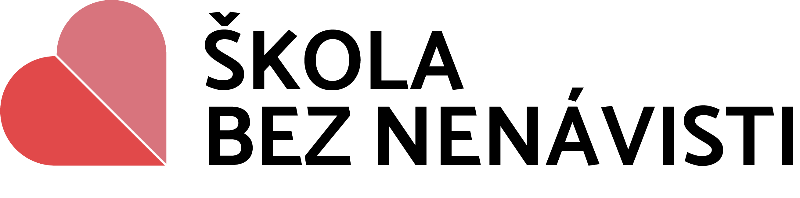 dňa 29. januára 2018 v sídle organizácie IUVENTA – Slovenský inštitút mládeže  (Karloveská 64, 842 58 Bratislava 4) Škola bez nenávisti je program pre základné a stredné školy, ktoré sa chcú rozvíjať v oblasti prevencie šikanovania, kyberšikanovania, nenávistných prejavov a podpory ľudských práv. Ponúka školám nástroje na audit v oblasti prevencie šikanovania a nenávistných prejavov na školách, program rozvoja školy a dosiahnutia štandardu kvality. Na podujatí sa môžete stretnúť s autorským tímom a dozvedieť sa viac o výsledkoch pilotného ročníka a o tom, čo môžu školy získať v programe Škola bez nenávisti.  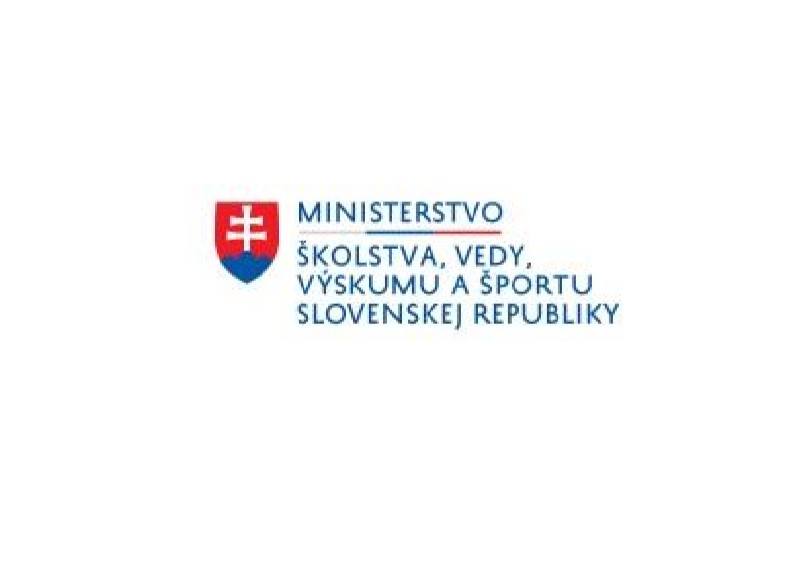 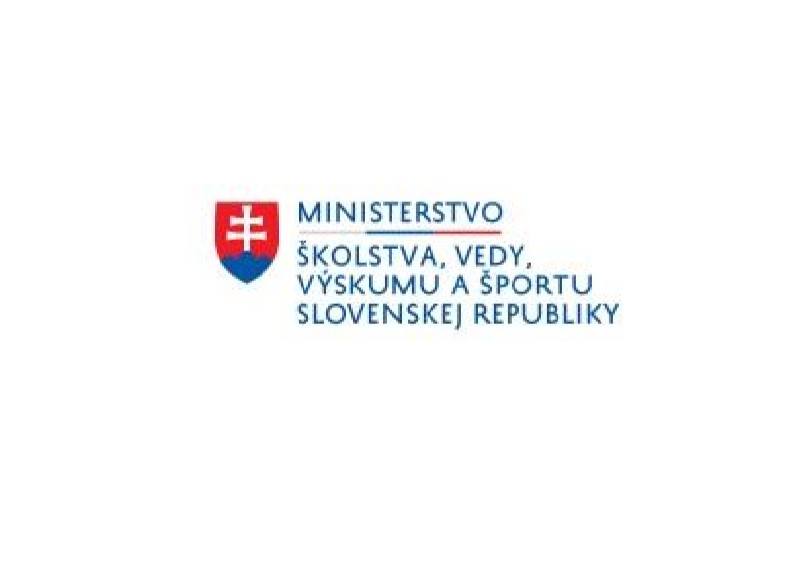 PROGRAM 29. január 2019 14:30 – 15:00 Otvorenie programu  15:00 – 16:00 Vyhodnotenie výsledkov pilotnej administrácie dotazníkov – zistenia z auditov v programe Škola bez nenávisti 16:00 – 16:30 Prestávka 16:30 – 17:30 Budovanie odolnosti voči šikanovaniu   17:30 – 18:30 Vzdelávacie nástroje k téme ľudských práv  Zároveň si Vás dovoľujeme pozvať na divadelnú inscenáciu „Domov (Kde je ten Tvoj?)“, ktorá približuje skúsenosť utečenectva jazykom mladých ľudí a diskusiu s režisérom a pracovníkmi Migračného úradu dňa 30. januára 2019 o 16:30 na Novej Scéne v Bratislave. Vstup na predstavenie je pre registrovaných účastníkov bezplatný.Svoju účasť prosím potvrďte prostredníctvom registračného formulára najneskôr do 28. januára 2019.  IUVENTA – Slovenský inštitút mládeže  	 	tel: +421 2 592 96 706  	 	          IČO: 00157660 	 Karloveská 64  	 	 	 	fax: +421 2 592 96 123  	 	IBAN: SK43 8180 0000 0070 0012 3811 842 58 Bratislava  	 	 	 	web: www.iuventa.sk 	 	 